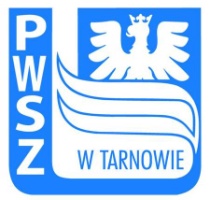 Państwowa Wyższa Szkoła Zawodowaw TarnowieInstytut PolitechnicznyKierunek: Elektrotechnika2017/2018Jan NowakPRACA INŻYNIERSKAKompensacja mocy biernej 
baterią kondensatorów							   Promotor pracyprof. dr hab. inż. Piotr KowalskiTarnów 2018